Art 1 B: 6th six weeks – Emphasis (pg.176), Variety (pg. 174), Unity (pg. 172) & Artistic Voice1.a. Vocabulary: Emphasis, Focal Point, Variety, Unity1.b. Essential Questionsa. What is Artistic Voice?b. What is your artistic process? (What do you do to create a piece of art? What is your thinking process?)c. What is an Artist Statement?2. Artist Presentation: Choose one of the following artists to complete an Artist Presentation Document (“I” drive – Students – Art – Artist Presentation).Fill out the document using your own words (DO NOT COPY AND PASTE) about what you have learned about the artist.Look at each artist and pick the one that you like the most.When presentation template is complete, save to your student folder, Teacher will print it out for you, then glue or hole punch the paper and put into your sketchbook.Artist:  Robert Rauschenberg, Jasper Johns, Frida Kahlo3. Sketchbook Work: Label each sketchbook assignment with a title of what it is. 1. a. Unity: On a sheet of 6x4.5 paper (drawing or watercolor) place masking tape around the paper. It can make a picture or just be random pieces stuck down.1.b. Once you have placed your tape, use watercolor or tempera paint to paint your paper. Paint right over the masking tape.1.c. When dry, remove the masking tape to reveal your negative space image.2. Emphasis: Create a doodle drawing on a sheet of paper in your sketchbook. Try not to look at your doodling2.a. When done, look at your doodle rotating the page until you find an image that “pops” out at you.2.b. Take marker, sharpie, colored pencils, etc. and emphasize the image that you see by coloring it, darkening the lines, etc. to create your image.3. Additive/Subtractive method: Making a monoprintOn plexiglass, paint a 5x5 area with black print ink. Use a wet brush to make the black ink area.3.a. Use your finger to draw (subtract) a design into the ink. (Keep it simple, a tree, butterfly, flower, etc. No names or initials)3.b. Then use watercolor (Crayola) to add color and contrast to your design.3.c. While the water color is still wet, take your 6x6 paper and place it on top of your design3.d. Rub your paper to transfer your design onto your paper making a print. Let dry and glue into your sketchbook.4. Complete 6th six weeks project (Ask Teacher for the project sheet)5.Artist Statement:1. Write your artist statement about you as an artist and your final project. Include description of your project and your style of doing art. What materials do you like to work with? What is your process of creating art? Etc.All of this should be able to fit into two to three small paragraphs.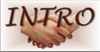  _____ An introductory paragraph that is interesting and makes the reader want to find out more about you in the paragraphs that follow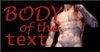 _____ Contains information about your selected piece 
_____ Title of the work? (What is the work called?) 
_____ Medium? (Material it is made out of) 
_____ Dimensions of the work? (in inches) 
_____ Explanation of why the artist chose to represent this piece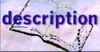 _____ Contains information on your vision and ideas 
_____ Explanation of where you got your inspiration or ideas from in creating the work 
_____ An explanation of how you incorporated these ideas into your finished work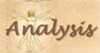 _____ Use of appropriate and correct terminology pertaining to the work chosen 
_____ Explanation of each of the elements and principles of art that pertain to your work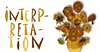  _____ Artist states what kind of message they were trying to communicate to the viewer (mood, feeling, emotions, etc.) 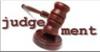 _____ Explanation of why the artist enjoyed working on this piece the most 
_____ Degree of craftsmanship 
_____ Explanation of what makes this a successful work of art 
_____ Why this work best represents the artist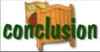 _____ A good ending paragraph that neatly brings the ideas above to a satisfying conclusion